THEELECTROACOUSTICBARN DANCEConcert XIUNIVERSITY of MARY WASHINGTONDEPARTMENT of MUSIC116 Monroe HallNovember 10, 2012 4:30 PM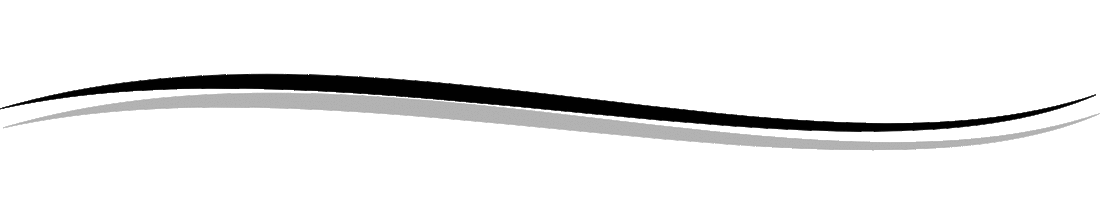 Young-Shin Choi, D.M.A., is a composer for both instrumental and electro-acoustic music with a strong interest in interdisciplinary digital media. Dr. Choi is striving to cultivate an aesthetic based upon a unique combination of musical elements drawn from Korean traditional music and modern Western musical idioms. Recent works were presented throughout the US, Europe, Japan, and Korea. Dr. Choi received his Doctorate degree in composition (D.M.A.) at the University of California Santa Cruz and is now teaching at Rochester Community and Technical College (Rochester, MN). Pamuk is my fourth work influenced by brush calligraphy. Brush calligraphy is practiced by Chinese, Korean, and Japanese artists and is considered an art form unique to those Asian countries. Calligraphers are highly respected as much as painter. Regarded as the most abstract and sublime form of art in Asian cultures, By controlling the concentration of ink, the thickness and adsorptivity of the paper, and the flexibility of the brush, the artist is free to produce an infinite variety of styles and forms. In this piece, I focused on transforming the gestures inside the strokes and the shades of ink to music with the gayageum (Korean 12-string zither) and electronics. Non-processed traditional sounds and substantially processed sounds coexist and create intriguing sonorities. They are varied, detailed, subtle, flexible, illusive, reactive, blending with and supporting one another. Thomas Dempster. Composer, teacher. Studied at UNC-Greensboro, University of Texas. Works at South Carolina State University and the Governor's School of North Carolina.The amount of 10 Roentgens seems like a negligible amount of radiation, but the innocuous-looking number is deceptive. The human observers of the Trinity, Castle Bravo, and Christmas Island atomic tests absorbed between 0.2-0.8 Roentgens in less than a minute; some victims of Hiroshima - those who survived the blast, and depending on location - absorbed between 0.5 and 10 Roentgens (or more) every second for nearly two minutes; the "bio-robot" liquidators at Chernobyl - those who removed radioactive materials from the roof of the blown reactor - absorbed 8-10 Roentgens in a matter of 45 seconds. Hiroshima's Roentgen per hour count ranged from 3 to over 1500.Brian Kelly is a 26 year old composer, originally from Phoenix, AZ. Here he received his BA in Music Education from Ottawa University. He is currently pursuing an MMus in Composition at the University of Georgia. Brian has been the recipient of numerous awards and commissions at both the local and national levels. His music frequently explores controversial and socially-conscious themes.There Is None Righteous is based on a poem by my dear friend Paige Baker, describing a fall from/denial of religious faith. The accompanying electronic manipulation is completely from synthetic sound sources.Christopher Biggs is a composer and multimedia artist residing in Kalamazoo, MI, where he serves as the Assistant Professor of Music Composition at Western Michigan University. Chris' recent work focuses on the integration of live instruments with digital audio and video. Chris’ work has been presented across the United States and Europe, as well as in Latin America and Asia. His music is regularly performed on conferences, festivals, and recitals. Amass for clarinet and computer was completed in 2012 for clarinetist Mauricio Salguero. The work combines live instrumental performance, real-time digital signal processing, and triggered audio and video files. There are seven types of paired audio and visual materials that are presented in the work. Each pair of audio and video material develops nonlinearly and abstractly represents a social force, group, and/or organization. As the work progresses the divisions between the different types of materials progressively dissolves. The work symbolizes a society that desires change more than the stability of group identity or pursuing individual desires via currently available mechanisms.A versatile and innovative musician, Dr. Mauricio Salguero, DMA (Doctor of Musical Arts) is a recent transplant to the DC area. His musical interests span diverse genres, including contemporary, classical and Latin music. He plays clarinet and saxophone and has been hailed by critics as having “conviction and impressive technique.” He has toured as a solo artist performing electro acoustic music across the Midwest with his project ELECTRO<>ACÚSTICO and has given master classes in Colombia, Cuba and the U.S. For three years in a row Dr. Salguero was invited to perform at ClarinetFest, the most important event in the clarinet world.Pamuk for gayageum and electronicsYoung-Shin Choigagua10 RoentgensThomas DempstervideoThere Is None RighteousBrian D. KellyBrian D. Kelly, voiceAmassChristopher BiggsMauricio Salguero, clarinet video